УКРАЇНАЧЕРНІВЕЦЬКА ОБЛАСНА РАДАКОМУНАЛЬНИЙ ЗАКЛАД«ІНСТИТУТ ПІСЛЯДИПЛОМНОЇ ПЕДАГОГІЧНОЇ ОСВІТИЧЕРНІВЕЦЬКОЇ ОБЛАСТІ»вул. І. Франка, 20, м. Чернівці, 58000, тел/факс (0372) 52-73-36, Е-mail: cv_ipo@ukr.net  Код: ЄДРПОУ 0212569719.09.2023 № 01-11/501						На № ________від _______Керівникам органів управлінняосвітою територіальних громад,директорам Центрів професійногорозвитку педагогічних працівників,директорам закладів обласного підпорядкуванняПро участь у проєкті«Вивчай та розрізняй:інфомедійна грамотність в освіті»Інформуємо вас, що триває набір учителів для участі в проєкті «Вивчай та розрізняй: інфомедійна грамотність в освіті».Проєкт реалізується Міністерством освіти і науки України у партнерстві з Радою міжнародних наукових досліджень та обмінів (IREX), Міністерством культури та інформаційної політики України та МБФ «Академія української преси» (АУП) за підтримки Посольства США в Україні та Міністерства закордонних справ і міжнародного розвитку Великої Британії. Проєкт спрямований на посилення стійкості до дезінформації та маніпуляцій.До участі в конкурсному відборі запрошуються вчителі, які викладають історію України та всесвітню історію (8-10 класи), українську мову та літературу (8-9 класи), а також мистецтво (9 клас).Прийом заявок триватиме до 1 жовтня 2023 року включно. Докладніша інформація щодо умов участі та реєстрації за посиланням: https://l2d.in.ua/.Контактна особа: Юлія Гуза, керівниця проєктів Академії української преси, тел: (067) 638-71-62; електронна пошта: y.guza@aup.com.ua.Просимо довести інформацію до педагогів області.В.о. директора ІППОЧО                                                     Наталія КУРИШГолєва А.О.0989764363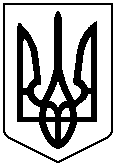 